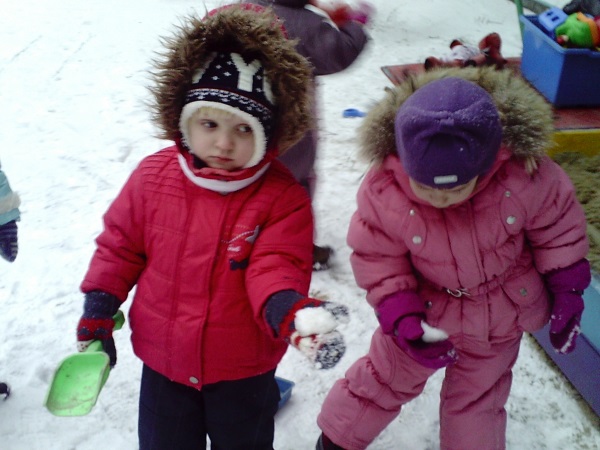 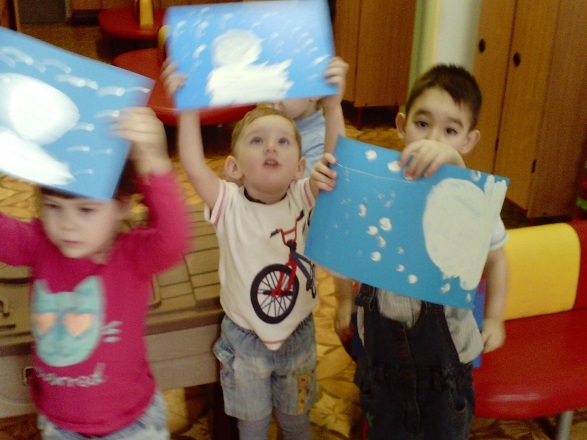 Занятие по художественному творчеству (рисование) в 1 младшей группе «Снежные комочки»Задачи:• Учить рисовать предметы круглой формы, приёмам правильного закрашивания красками:• Вести кисть по ворсу, не выходить за контур;• Изображать округлые формы, разные по величине, заполняя свободное пространства листа;• Воспитывать интерес к рисованию красками, аккуратность.Материал: листы бумаги синего цвета, кисточки №8, баночки с водой, салфетки, белый гуашь.Содержания занятия:1. Дети сидят на ковре полукругом. Чтение стихотворения С. Баруздин «Снежинки».Зима снегами вьюжитсяС утра и дотемна.Снежинки вьются, кружатсяУ нашего окна.Как будто звёзды искрамиРассыпались кругом.Несутся, серебристые,Заглядывают в дом.Зима нам много снега принесла. Что можно сделать из снега? Снежный ком.Давайте вспомним, как на прогулке играли в снежки, лепили снеговиков.Очень весело было.Сегодня вы нарисуете снежные комочки, они будут большие и маленькие. Комочки по форме, будут какие? Круглые. Нарисуйте пальчиком в воздухе снежный ком. Пальчик бежит, бежит и не останавливается. А почему не останавливается? Потому что комочки круглые. Ребята, подойдите к столу, присаживаемся поудобнее. Мы пробовали нарисовать комочки в воздухе. Взять кисточку правой рукой, а левой придерживать лист. Давайте вспомним как правильно держать кисточку (тремя пальцами, выше металлической части) вот теперь кисточку держим правильно, как настоящие художники. Дальше моя кисточка опускает головку в белую краску, посмотрите, вот так, кисточка не любит, когда она пачкается, надо быть аккуратными, и поэтому мы снимаем лишнюю капли краски о край баночки и я рисую снежный ком на бумаге. Гуашевые краски не «любят» воду, поэтому, когда моем кисточку при смене краски, необходимо тщательно удалить лишнюю воду о край баночки.При мытье кисточки приговариваем «Кисточка купается. Буль – Буль – Буль». Убираем лишнюю воду о край баночки и приговариваем: «Кап – кап – кап». Гуашевые краски не «любят» воду, поэтому, когда моем кисточку при смене краски, необходимо тщательно удалить лишнюю воду о край баночки.Дети работают группами по 5 человек.В процессе выполнения работы слежу, чтобы все приступили к заданию, далее контролирую, чтобы не было пауз в работе, чтобы закончив одно, ребёнок сразу же переходил к следующему этапу. Слежу за тем, кто из детей испытывает какое –то затруднение и вовремя прихожу на помощь. Примерно за 5 мин. до конца занятия предупреждаю о том, что следует заканчивать работу.Вот как много нарисовали снежных комков. Какие они разные. Давайте посмотрим внимательно. Какие по форме снежные комки? Круглые.Покажите самый большой снежный ком, а теперь самый маленький.Молодцы ребята!Как мы дружно с вами работали и очень старались.